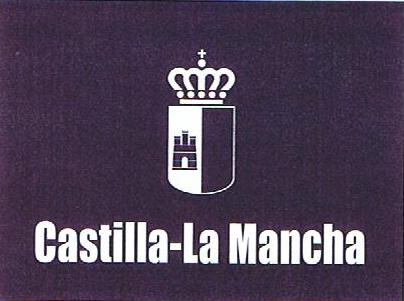                          SOLICITUD DEL  TITULO DE BACHILLERATO    2016TARIFAS 2016PROCEDIMIENTO PARA EL PAGO DE TASA POR EXPEDICIÓN DE TÍTULOS 	Titulo de bachillerato        Familia normal             Familia numerosa general    	                                                  55,97 euros                        27,99 eurosDOCUMENTO DE PAGO. MODELO 046. El documento de pago de la tasa por la expedición de títulos, certificaciones y diplomas académicos,docentes y profesionales es el Modelo 046. Este  modelo consta de tres ejemplares: 1. Ejemplar para la administración. 2. Ejemplar para el interesado. 3. Ejemplar para la entidad colaboradora. El modelo 046 está disponible, para su generación por medios informáticos, en la oficina electrónica habilitada por la Consejería de Hacienda. El enlace a la página web es el siguiente: CÓMO CUMPLIMENTAR EL MODELO 046 1. El  interesado  deberá  identificar  el  órgano  a  favor  del  que  se  va  a  realizar  el  ingreso.  La  identificación  se  realizará  mediante  un  código  de  seis  dígitos,  que  se  compone  de  modo  automático mediante la selección en los listados desplegables de: Consejería u Organismo Autónomo: Consejería de Educación, Cultura y Deportes El ciudadano que solicite la prestación de alguno de los servicios incluidos en el hecho imponible de la tasa por la expedición de títulos, certificaciones y diplomas académicos, docentes y profesionales, deberá acceder a esta página web cumplimentar el modelo 046.https://tributos.jccm.es/WebGreco/modelos/jsp/GreJspDistribucion.jsp?modelo=046_2012 también se podrá buscar en internet mediante un buscador (google, Yahoo…) buscando “modelo046 JCCM”Órgano Gestor: Servicios Centrales Educación, Cultura y Deportes Fecha de devengo: Deberá consignarse la fecha en que se rellene el modelo 046. Se  requerirán  los  datos  identificativos,  correspondientes  al  obligado  al  pago:  Persona que solicita el título. Deberá consignarse el NIF, nombre y apellidos del solicitante. Se introduciráel domicilio completo en todo caso. Denominación del concepto. Deberá elegirse el concepto por el que quiere efectuar el ingreso de  entre  los  que  se  le  muestran.  En  este  caso, deberá  elegir  “Tasa  por  expedición  títulos, certificaciones y diplomas académicos y profesionales”. Campo Descripción. Es un campo abierto que permite explicar el motivo del ingreso. Deberá especificar el título  de  bachillerato, en este caso. . Ingreso con IVA. No deberá indicarse nada. La tasa por expedición de títulos, certificaciones y    diplomas académicos, docentes y profesionales, no está  gravada con el IVA. . Total a ingresar. En esta casilla se deberá recoger el importe de la tasa que se ha de abonar. (ver tarifas al principio de esta página).Una vez finalizada la cumplimentación, si se considera que los datos son correctos, se podrá efectuar la VALIDACIÓN  del  documento.  Mediante  este  paso,  el  programa  comprobará  los  datos  introducidos  se indicará los defectos que se hubieran podido encontrar. Generado el modelo: Imprimir el impreso de documento de pago 046 en formato PDF. El documento obtenido será válido para su pago presencial en cualquiera de las Entidades de crédito colaboradoras con laJunta de Comunidades de Castilla‐La Mancha. Según  la  página  web  de  la  Consejería  de  Hacienda,  las  entidades  de  crédito  colaboradoras  en la Junta de Comunidades de Castilla‐La Mancha son las siguientes: Una vez efectuado el pago el interesado deberá entregar el “Ejemplar  para  la  Administración”  en  el  centro  docente  público  que  tramite  la  expedición  del  título, acompañado de   fotocopia del DNI y fotocopia del Carnet de Familia Numerosa, en su caso. CCM           BANESTO     LA CAIXA           BANCO POPULAR     SANTANDER     BBVA      IBERCAJA    BANKIA        GLOBAL CAJA    CAJA RURAL CLM      CAJA SOL          UNICAJA